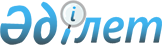 О мерах по реализации Закона Республики Казахстан от 26 января 2011 года "О внесении изменений и дополнений в некоторые законодательные акты Республики Казахстан по вопросам регулирования торговой деятельности"Распоряжение Премьер-Министра Республики Казахстан от 11 марта 2011 года № 33-р

      1. Утвердить прилагаемый перечень нормативных правовых актов, принятие которых необходимо в целях реализации Закона Республики Казахстан от 26 января 2011 года "О внесении изменений и дополнений в некоторые законодательные акты Республики Казахстан по вопросам регулирования торговой деятельности" (далее - перечень).



      2. Государственным органам:



      1) разработать и в установленном порядке внести на утверждение в Правительство Республики Казахстан проекты нормативных правовых актов согласно перечню;



      2) принять соответствующие ведомственные нормативные правовые акты и проинформировать Правительство Республики Казахстан о принятых мерах.      Премьер-Министр                            К. Масимов

Утвержден          

распоряжением Премьер-Министра

Республики Казахстан     

от 11 марта 2011 года № 33-р 

                            Перечень

   нормативных правовых актов, принятие которых необходимо в

 целях реализации Закона Республики Казахстан от 26 января 2011

       года "О внесении изменений и дополнений в некоторые

      законодательные акты Республики Казахстан по вопросам

               регулирования торговой деятельности"

Примечание: расшифровка аббревиатур:

МЭРТ - Министерство экономического развития и торговли Республики Казахстан

МИНТ - Министерство индустрии и новых технологий Республики Казахстан

МСХ - Министерство сельского хозяйства Республики Казахстан

МФ - Министерство финансов Республики Казахстан

МТК - Министерство транспорта и коммуникации Республики Казахстан

МЗ - Министерство здравоохранения Республики Казахстан

МЧС - Министерство по чрезвычайным ситуациям Республики Казахстан

АДСиЖКХ - Агентство Республики Казахстан по делам строительства и жилищно-коммунального хозяйства

АЗК - Агентство Республики Казахстан по защите конкуренции
					© 2012. РГП на ПХВ «Институт законодательства и правовой информации Республики Казахстан» Министерства юстиции Республики Казахстан
				№

п/пНаименование нормативного

правового актаФорма актаГосударст-

венный

орган,

ответствен-

ный за

исполнениеСрок

исполне-

ния123451.Об утверждении минимальных

нормативов обеспеченности

населения торговой площадьюПостановление

Правительства

Республики

КазахстанМЭРТ, МФ,

МЗ, МТК,

МЧС, МИНТ,

АЗК, АДСиЖКХМай

2011

года2.Об утверждении Правил

возмещения части затрат

экспортеров по продвижению

обработанных отечественных

товаров на внешние рынкиПостановление

Правительства

Республики

КазахстанМИНТ, МСХ,

МФ, МЭРТ

АЗКМарт

2011

года3.Об утверждении перечня

обработанных отечественных

товаров, по которым

частично возмещаются

затраты экспортеров по их

продвижению на внешние

рынкиПостановление

Правительства

Республики

КазахстанМИНТ, МСХ,

МФ, МЭРТМарт

2011

года4.Об утверждении Правил

установления пороговых

значений розничных цен

на социально значимые

продовольственные товары и

размера предельно

допустимых розничных цен на

нихПостановление

Правительства

Республики

КазахстанМЭРТ, АЗК,

МСХ, МФМарт

2011

года5.Об установлении общих

требований к осуществлению

деятельности объектов

общественного питания по

категориям: ресторан, кафе,

бар, столоваяПостановление

Правительства

Республики

КазахстанМЭРТ, МФ,

МЗ, МЧС,

АЗК,

АДСиЖКХМарт

2011

года6.Об определении органа

(организации),

уполномоченного на

определение статуса товара

таможенного союза и (или)

иностранного товараПостановление

Правительства

Республики

КазахстанМИНТ, МФМарт

2011

года7.О признании утратившими

силу некоторых решений

Правительства Республики

КазахстанПостановление

Правительства

Республики

КазахстанМСХМарт

2011

года8.О внесении дополнения в

постановление Правительства

Республики Казахстан от 31

декабря 2009 года № 2319Постановление

Правительства

Республики

КазахстанМСХ, МФМарт

2011

года9.Об утверждении формы

проверочного листа при

осуществлении

государственного контроля

за соблюдением размера

предельно допустимых

розничных цен на социально

значимые продовольственные

товарыПриказМЭРТМарт

2011

года10.Об утверждении формы

ведомственной отчетности в

сфере контроля за

соблюдением размера

предельно допустимых

розничных цен на социально

значимые продовольственные

товарыПриказМЭРТМарт

2011

года